BROOMFIELD FC FUNDAY FIVE-A-SIDE10th & 11th JUNE 2023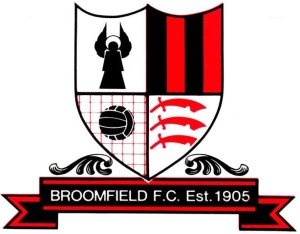 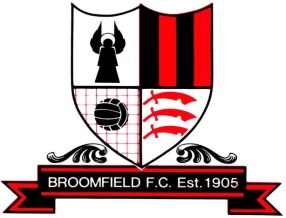 PLAYER REGISTRATION FORM To validate your team’s entry this form MUST be completed, signed and submitted by email to fcbroomfield@gmail.com no later than the 8th June 2023 or by hand at “The Registration Desk” by no later than 45 mins before the start of your tournament.A maximum of 10 players can be registered with the exception of teams in the U11 to U17 and Men’s’ tournaments where a maximum of only 7 players can be registered.The team manager must sign below to confirm the above details are true to the best of his/her knowledge and belief.“On behalf of _______________________________FC I acknowledge receipt of the rules and agree to be bound by them.I/we accept the competition organisers’ and Referee decisions are final”SIGNATURE    ______________________    DATE    __________TOURNAMENT RULES 2023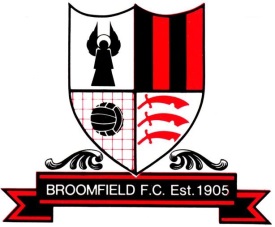 Essex FA affiliation number XL00267The games are to be five minutes each way with the exception of the final, which will be seven minutes each way. The referee shall be the sole judge of time. A squad of up to 10 players can be registered for each team with the exception of U11 to U17 and Men’s teams where only 7 players can be registered. The players’ names and dates of birth must be entered on the tournament registration form and be submitted to the organisers before the event. Age groups for boys are strictly as of season 2022/23; although girls playing in the tournament may play down one year (e.g. girls who play U12 football may play in the U11 tournament in a mixed team or girls’ team).Players may only be registered for and play for one team. Each team shall consist of five players, one of whom will be the goalkeeper. ROLLING SUBSTITUTES ARE ALLOWED BUT MUST BE NOTIFIED TO THE MATCH REFEREE. Leagues will be decided on: Points (three points for a win, one point for a draw, zero points for a loss) Goal difference Goals scored Group results between teams Penalties (five penalties then sudden death) Final placings in age groups with different numbers of teams per group will be decided by the organising committee. Play will start at the beginning of each half with a dropped ball. The ball is not allowed overhead height. This will be determined at the referee’s discretion. Exceptions to this rule are:when the ball rebounds from the goalkeeper when making a save, When the ball rebounds from the goalpost or crossbar; on these occasions play will continue. Goalkeepers are not allowed outside their area. Only goalkeepers are allowed in the goal area. A penalty will be awarded against any player entering their own area. A ‘rolled out ball’ by the goalkeeper will be awarded should an opponent enter or strike the ball in the area. Goalkeepers can only pick the ball up when it enters their area if passed back from a player. If, however that player then returns the ball back to the goalkeeper without it touching another player a direct free kick is awarded to the opposition two metres from the goal area where the infringement took place. The ball, when returned to play by the goalkeeper, must not be played directly back to the goalkeeper by his own player without the ball being touched by another player first. Goalkeepers are allowed to handle the ball in the area regardless of who they receive it from. All throws whether from a goalkeeper or from a throw-on must be with an underarm bowling action. Failure to comply with this rule will result in a direct free kick being awarded against the goalkeeper, or the throw in being awarded to the opposition. All corners shall be kicked. The offside rule does not apply. All free kicks will be direct. All opposing players must be at least three metres from the ball where possible. Should any player be sent off or cautioned twice by a referee he will take no further part in the tournament. As an Essex F.A. affiliated tournament, all cautions and dismissals will be reported to Essex F.A. The first named team is to supply the match ball. Size 3 balls will be used for U7 – U10. Size 4 balls U11 - U13. Size 5 for U15, U16 and seniors.All players must wear shin pads. All jewelry and watches are to be removed to prevent injury. In the event of a quarter-final, semi-final or final being drawn, extra time of two minutes each way will be played. If still level, the game will be decided by each team taking five penalties, each by a different player on the field at the end of extra time. Should it prove necessary, then the game will be decided by sudden death penalties, again only being taken by the players on the pitch at the end of extra time. No alcohol is to be consumed at pitch side and spectators MUST NOT stand behind the goals.THE REFEREE’S DECISION IS FINAL IN ALL MATCHES. In all other disputes the tournament organiser’s decision will be absolutely final. All managers are responsible for the behaviour of their players, parents and spectators. Unruly behaviour will result in disqualification.TEAM NAMEAGE GROUPMANAGERPLAYERS FULL NAME DATE OF BIRTH REGISTERED CLUB1. 2. 3. 4. 5.6.7.8. 9. 10. 